ПРОГРАММА МЕРОПРИЯТИЙдля лиц, сопровождающих участниковзаключительного этапа Всероссийской олимпиадыпрофессионального мастерства обучающихся по специальностям среднего профессионального образованияУГС 15.00.00 МАШИНОСТРОЕНИЕ17-19 мая 2019г.Организатор оставляет за собой право внести изменения в программу.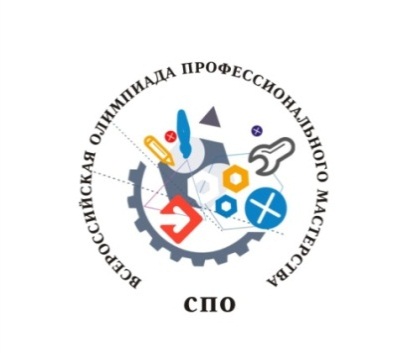 Министерство образования и науки Российской ФедерацииМинистерство образования Саратовской областиФГБОУ ВО «Саратовский государственный технический университет имени Гагарина Ю.А.» Профессионально-педагогический колледжВремяМероприятиеМесто проведения мероприятия17 мая 2019г.17 мая 2019г.17 мая 2019г.8.00-9.00Сопровождение из гостиницы в СГТУ имени Гагарина Ю.А.СГТУ имени Гагарина Ю.А.ул. Политехническая, д.779.00- 10.00Регистрация участников Всероссийской олимпиады и лиц их сопровождающихСГТУ имени Гагарина Ю.А.Холл, корпус №110.00-10.50Ознакомление с  правилами проведения Олимпиады, деловой и культурной программой.  СГТУ имени Гагарина Ю.А.Библиотека, зал 82610.50-11.50Ознакомление с площадками Олимпиады. СГТУ имени Гагарина Ю.А.12.00-12.45Торжественная церемония открытия Всероссийской олимпиады СГТУ имени Гагарина Ю.А.Библиотека, зал 82613.00- 14.00ОбедСГТУ имени Гагарина Ю.А.Корпус № 1, столовая, 1 этаж14.00- 18.30Заседание ФУМО СПО УГС 15.00.00 Машиностроение«Подготовка кадров по наиболее востребованным, новым и перспективным специальностям СПО УГС 15.00.00. Машиностроение»«Основные направления развития среднего профессионального образования в разрезе структуры подготовки кадров по профессиям и специальностям СПО» Обучающий семинар «Демонстрационный экзамен в среднем профессиональном образовании: подготовка образовательных организаций к проведению процедур государственной итоговой аттестации»Обмен мнениямиСГТУ имени Гагарина Ю.А. Библиотека, зал 82615.45-16.00Брейк-аутСГТУ имени Гагарина Ю.А. Библиотека, зал 82616.00-18.30Обучающий семинар «Модернизация материально-технической базы для реализации специальностей из перечня ТОП-50: специальные предложения разработчиков прикладных компьютерных программ, оборудования, инструментов, материалов для образовательных организаций» (возможности новой версии "Компас 3D v18"; оборудование для автоматизации: программа взаимодействия с образовательными организациями)СГТУ имени Гагарина Ю.А. Библиотека, зал 82618.30-21.00УжинСГТУ имени Гагарина Ю.А.Корпус № 1, столовая, 1 этаж21.10-21.40Трансфер в гостиницыОт СГТУ имени Гагарина Ю.А.18 мая 2019 года18 мая 2019 года18 мая 2019 года8.00- 9.00Сопровождение из гостиницы в СГТУ имени Гагарина Ю.А.СГТУ имени Гагарина Ю.А.ул. Политехническая, д.779.00-12.00Круглый стол: «Внедрение передовых программ и технологий в практику подготовки кадров высокой квалификации»1. Тема: «Национальный проект «Образование», федеральный проект «Молодые профессионалы» 2. Выступления представителей образовательных организаций, лиц, сопровождающих участников олимпиадыТема 1 «Внедрение опыта проведения демонстрационного экзамена  в процедуру промежуточной аттестации обучающихся по специальностям УГС СПО 15.00.00 Машиностроение»Тема 2. «Программы дополнительного образования для студентов, обучающихся по специальностям СПО: опыт и новые возможности»СГТУ имени Гагарина Ю.А. Библиотека, зал 82612.00-13.00ОбедСГТУ имени Гагарина Ю.А.Корпус № 1, столовая, 1 этаж13.00-16.30Продолжение работы Круглого стола3. Мастер-класс: «Проверка и оценка уровня сформированности общих компетенций обучающихся по программам подготовки специалистов среднего звена».СГТУ имени Гагарина Ю.А. Библиотека, зал 826, читальный зал 52616.30-17.30УжинСГТУ имени Гагарина Ю.А.Корпус № 1, столовая, 1 этаж17.45-18.30Трансфер на Набережную КосмонавтовОт СГТУ имени Гагарина Ю.А.18.30-20.30Экскурсия по реке Волга, Набережной Космонавтов, Волжскому проспекту до консерватории Л.В. Собинова20.30-21.00Трансфер в гостиницыОт консерватории Л.В.Собинова19 мая 2019г.19 мая 2019г.19 мая 2019г.8.00-8.30Сопровождение из гостиницы в СГТУ имени Гагарина Ю.А.СГТУ имени Гагарина Ю.А.ул. Политехническая, д.778.30-9.30	Работа по площадкамСГТУ имени Гагарина Ю.А.корпус № 1, по площадкам9.30-11.00Деловая программа для участников олимпиады и сопровождающих (Открытое мероприятие, посвященное событиям: 150-летие открытия Периодического закона химических элементов Д.И. Менеделеевым, 85 лет со дня рождения Ю.А. Гагарина)СГТУ имени Гагарина Ю.А.Библиотека, зал 82611.00-12.00ОбедСГТУ имени Гагарина Ю.А.Корпус № 1, столовая, 1 этаж12.00-12.45Сбор участников на площадках, заполнение анкет, получение сопровождающими документов, подготовка к церемонии закрытия.СГТУ имени Гагарина Ю.А., корпус № 1, по площадкам13:00-14.00Торжественная церемония закрытия Всероссийской олимпиадыСГТУ имени Гагарина Ю.А.Библиотека, зал 82614.00-14.30Трансфер в мемориальный комплекс «Парк Победы»От СГТУ имени Гагарина Ю.А.14.30-16.00Экскурсия по мемориальному комплексу «Парк Победы»16.00-16.30Трансфер на Ужин16.30-17.30УжинСГТУ имени Гагарина Ю.А.Корпус № 1, столовая, 1 этаж17.30-18.30Отъезд участников Всероссийской олимпиады и лиц их сопровождающихТрансфер на вокзалы